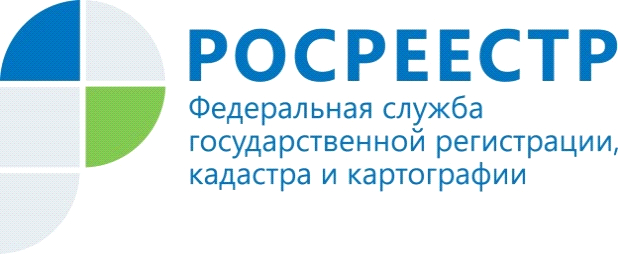 Уведомительный порядок строительства ИЖС и садовых домов: первые итоги Управление Росреестра по Красноярскому краю представляет первые итоги реализации вступившего в силу с 4 августа 2018 года Федерального закона от 03.08.2018 № 340-ФЗ в части проведения учетно-регистрационных действий в отношении объектов индивидуального жилищного строительства (ИЖС) и садовых домов. Законом № 340-ФЗ введен уведомительный порядок начала и окончания строительства (реконструкции) объектов ИЖС и садовых домов. На органы государственной власти и органы местного самоуправления возложена обязанность представлять документы на кадастровый учет таких объектов недвижимости и регистрацию прав застройщиков на них*.В период с 4 августа 2018 года по 31 марта 2019 года в Управление Росреестра по Красноярскому краю поступило  118 заявлений на кадастровый учет и регистрацию прав в отношении объектов ИЖС от уполномоченных на выдачу разрешений на строительство органов государственной власти и органов местного самоуправления.  По 57% из них проведены учетно-регистрационные действия, в остальных случаях приняты решения о приостановлении (25 заявлений) или кадастровый учет и регистрация прав  были прекращены (26 заявлений) по инициативе заявителей либо по основаниям, установленным федеральным законом «О государственной регистрации недвижимости»._____________________________________________________________________________________ * Порядок предоставления в Россреестр уполномоченными на выдачу разрешений на строительство органами государственной власти, органами местного самоуправления заявлений на кадастровый учет и регистрацию прав установлен частью 1.2 статьи 19 Федерального закона от 13.07.2015 № 218-ФЗ «О государственной регистрации недвижимости».Пресс-службаУправления Росреестра по Красноярскому краю: тел.: (391) 2-226-767, (391)2-226-756е-mail: pressa@r24.rosreestr.ruсайт: https://www.rosreestr.ru «ВКонтакте» http://vk.com/to24.rosreestr«Instagram»: rosreestr_krsk24 